Уважаемые семиклассники! Вам необходимо самостоятельно выполнить мини-проект и прикрепить его к региональной базе данных. Фамилию, имя и класс указывать не надо. Сроки проведения диагностики с 7 ноября по 13 ноября 2018 года.Задание:2018 год объявлен Годом добровольца и волонтера в России. К августу 2018 года количество волонтеров в России увеличилось более чем на треть и достигло 11 миллионов человек. Какие волонтёрские организации вы знаете? Чем они занимаются? Хотели бы вы стать волонтёром? Почему?Используя ресурсы информационно-телекоммуникационной сети «Интернет», сформулируйте обоснования (не менее двух) для своего ответа и оформите свой ответ в виде презентации.Ресурсы сети Интернет (для примера):https://granidobra.ru/2016/10/03/kto-takoj-volontyor/ - Кто такие волонтерыhttps://studopedia.ru/2_78995_lichnostnie-kachestva-volonterov-kotorie-opredelyayut-effektivnost-volonterskoy-raboti.html - Качества, которыми должен обладать волонтерhttps://studwood.ru/661356/psihologiya/vidy_volonterskoy_deyatelnosti - Виды волонтерской деятельностиhttp://dadobro.com/blog-news/10-neochevidnyh-prichin-stat-volonterom/- Причины стать волонтеромТребования к презентации:Презентация должна содержать не более 5 слайдов, включая титульный слайд и слайд с выводом.Текст тезисов на слайде должен быть кратким. Для каждого тезиса должна быть указана ссылка на ресурс в сети Интернет, который вы использовали.Каждый слайд должен содержать заголовок.Рекомендуется использовать не более трех цветов в презентации и не более двух типов шрифта.Способ загрузки презентации:- пройти по ссылке:  http://dia.iro38.ru/add2;- в открывшемся диалоговом окне выбрать из списка свое муниципальное образование (город Иркутск);             - найти в списке и выбрать свою образовательную организацию (МАОУ Центр образования №47 г. Иркутска); - загрузить свою презентацию в окошко «Файл с презентацией» (Обращаем Ваше внимание, что размер файла не должен превышать 5Мб. Допустимые расширения файла ppt, pptx);             - нажать кнопку «Отправить данные». - после загрузки файла в диалоговом окне появится следующая запись:   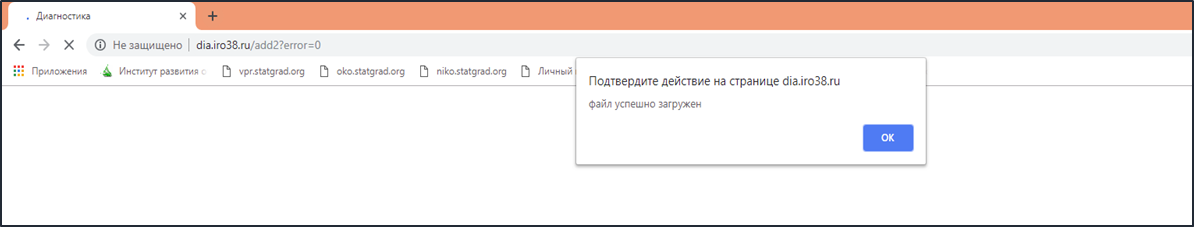             - каждый ученик загружает свою презентацию только один раз.Не оставляйте задание на последние дни: его  будут выполнять все семиклассники Иркутской области и в последние дни могут возникнуть проблемы при загрузке презентации. 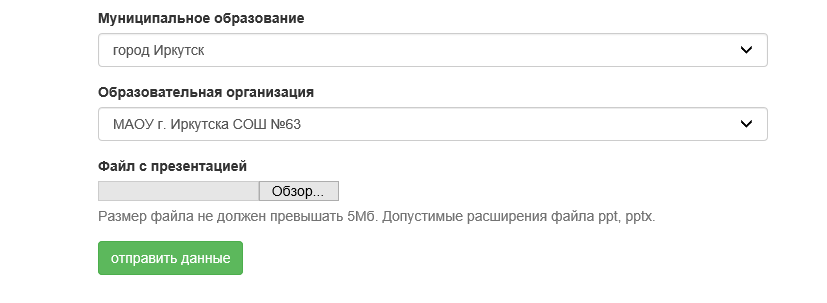 